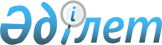 Об утверждении Правил допуска эксплуатанта к авиационным работамПриказ Министра по инвестициям и развитию Республики Казахстан от 30 октября 2015 года № 1024. Зарегистрирован в Министерстве юстиции Республики Казахстан 25 декабря 2015 года № 12511.
      В соответствии с подпунктом 41-32) пункта 1 статьи 14 Закона Республики Казахстан от 15 июля 2010 года "Об использовании воздушного пространства Республики Казахстан и деятельности авиации" и подпунктом 1) статьи 10 Закона Республики Казахстан от 15 апреля 2013 года "О государственных услугах" ПРИКАЗЫВАЮ:
      Сноска. Преамбула - в редакции приказа Министра индустрии и инфраструктурного развития РК от 19.05.2020 № 304 (вводится в действие по истечении десяти календарных дней после дня его первого официального опубликования).


      1. Утвердить прилагаемые Правила допуска эксплуатанта к авиационным работам.
      2. Комитету гражданской авиации Министерства по инвестициям и развитию Республики Казахстан (Сейдахметов Б.К.) обеспечить:
      1) государственную регистрацию настоящего приказа в Министерстве юстиции Республики Казахстан;
      2) в течение десяти календарных дней после государственной регистрации настоящего приказа в Министерстве юстиции Республики Казахстан, направление его копии на официальное опубликование в периодические печатные издания и информационно-правовую систему "Әділет", а также в Республиканский центр правовой информации для внесения в эталонный контрольный банк нормативных правовых актов Республики Казахстан;
      3) размещение настоящего приказа на интернет-ресурсе Министерства по инвестициям и развитию Республики Казахстан и на интранет-портале государственных органов;
      4) в течение десяти рабочих дней после государственной регистрации настоящего приказа в Министерстве юстиции Республики Казахстан представление в Юридический департамент Министерства по инвестициям и развитию Республики Казахстан сведений об исполнении мероприятий, предусмотренных подпунктами 1), 2) и 3) пункта 2 настоящего приказа.
      3. Контроль за исполнением настоящего приказа возложить на курирующего вице-министра по инвестициям и развитию Республики Казахстан.
      4. Настоящий приказ вводится в действие по истечении двадцати одного календарного дня после дня его первого официального опубликования.
      "СОГЛАСОВАН"   
      Министр финансов   
      Республики Казахстан   
      _____________ Б. Султанов   
      16 ноября 2015 года
      "СОГЛАСОВАН"   
      Министр национальной экономики   
      Республики Казахстан   
      __________________Е. Досаев   
      26 ноября 2015 года Правила допуска эксплуатанта к авиационным работам
      Сноска. Правила в редакции приказа Министра индустрии и инфраструктурного развития РК от 26.07.2019 № 558 (вводится в действие с 01.08.2019). Глава 1. Общие положения
      1. Настоящие Правила допуска эксплуатанта к авиационным работам (далее – Правила) разработаны в соответствии с подпунктом 41-32) пункта 1 статьи 14 Закона Республики Казахстан от 15 июля 2010 года "Об использовании воздушного пространства Республики Казахстан и деятельности авиации" (далее – Закон), подпунктом 1) статьи 10 Закона Республики Казахстан от 15 апреля 2013 года "О государственных услугах" (далее – Закон о государственных услугах) и определяют порядок допуска эксплуатанта к авиационным работам и оказания государственной услуги "Выдача свидетельства на право выполнение авиационных работ.
      Сноска. Пункт 1 - в редакции приказа Министра индустрии и инфраструктурного развития РК от 19.05.2020 № 304 (вводится в действие по истечении десяти календарных дней после дня его первого официального опубликования).


      2. В настоящих Правилах используются следующие основные термины и определения:
      1) уполномоченная организация в сфере гражданской авиации (далее – уполномоченная организация) – акционерное общество со стопроцентным участием государства в уставном капитале, осуществляющее деятельность, направленную на обеспечение устойчивого развития отрасли гражданской авиации Республики Казахстан, безопасности полетов и авиационной безопасности;
      2) свидетельство на право выполнения авиационных работ (далее – свидетельство) – документ, выданный уполномоченной организацией (уполномоченным органом) в сфере гражданской авиации, удостоверяющей допуск эксплуатанта к авиационным работам;
      3) эксплуатант – физическое или юридическое лицо, занимающееся эксплуатацией гражданских воздушных судов или предлагающее свои услуги в этой области.
      3. Допуск эксплуатанта к авиационным работам осуществляется уполномоченной организацией при условии соответствия эксплуатанта сертификационным требованиям к эксплуатантам гражданских воздушных судов (далее - сертификационные требования), утвержденным приказом исполняющего обязанности Министра по инвестициям и развитию Республики Казахстан от 24 февраля 2015 года № 153 (зарегистрированный в Реестре государственной регистрации нормативных правовых актов за № 11459).
      4. Общий срок рассмотрения заявки на получение допуска эксплуатанта к авиационным работам составляет 40 (сорок) рабочих дней с момента ее подачи.
      5. Свидетельство при первоначальной и очередной сертификации выдается сроком на три года, за исключением эксплуатантов легкой и сверхлегкой авиации, для которых свидетельство является бессрочным.
      Свидетельство не подлежит передаче другому лицу.
      6. За выдачу свидетельства на право выполнения авиационных работ взимается плата в порядке, который определен Правилами взимания платежей в сфере гражданской авиации Республики Казахстан утвержденными приказом исполняющего обязанности Министра индустрии и инфраструктурного развития Республики Казахстан от 24 марта 2023 года № 177 "Об утверждении Правил взимания платежей в сфере гражданской авиации Республики Казахстан" (зарегистрирован в Реестре государственной регистрации нормативных правовых актов Республики Казахстан № 32120).
      Размер платы определяется Перечнем платных услуг уполномоченной организации в сфере гражданской авиации и ставок платежей в сфере гражданской авиации утвержденным приказом Министра индустрии и инфраструктурного развития Республики Казахстан от 17 марта 2023 года № 167 "Об утверждении перечня платных услуг уполномоченной организации в сфере гражданской авиации и ставок платежей в сфере гражданской авиации" (зарегистрирован в Реестре государственной регистрации нормативных правовых актов Республики Казахстан № 32089) (далее - Перечень платных услуг уполномоченной организации в сфере гражданской авиации и ставок платежей в сфере гражданской авиации).
      Сертификация эксплуатанта гражданских воздушных судов осуществляется после поступления платы в бюджет уполномоченной организации.
      Сноска. Пункт 6 - в редакции приказа Министра транспорта РК от 17.01.2024 № 30 (вводится в действие по истечении шестидесяти календарных дней после дня его первого официального опубликования).

 Глава 2. Порядок допуска эксплуатанта к авиационным работам Параграф 1. Подача заявки и документов
      7. Для первоначального получения государственной услуги "Выдача свидетельства на право выполнение авиационных работ" заявитель за 40 (сорок) рабочих дней до планируемой даты начала выполнения полетов через веб-портал "электронного правительства" (далее – портал) направляет в уполномоченную организацию заявку на получение допуска эксплуатанта к выполнению авиационных работ (далее – заявка) по форме согласно приложению 1 к настоящим Правилам и пакет документов, согласно перечню документов предусмотренных пунктом 8 Перечня основных требований к оказанию государственной услуги "Выдача свидетельства на право выполнение авиационных работ" (далее – Перечень основных требований к оказанию государственной услуги) согласно приложению 2 к настоящим Правилам.
      Для очередного получения свидетельства, заявитель представляет заявку в порядке предусмотренным настоящим пунктом и пакет документов, согласно перечню предусмотренных пунктом 8 Перечня основных требований к оказанию государственной услуги, по которым произошли изменения и обновления.
      Перечень основных требований к оказанию государственной услуги, включающий характеристику процесса, форму, содержание и результат оказания, а также иные сведения с учетом особенностей оказания государственной услуги изложены в Перечне основных требований к оказанию государственной услуги.
      Сноска. Пункт 7 - в редакции приказа и.о. Министра индустрии и инфраструктурного развития РК от 24.02.2023 № 122 (вводится в действие по истечении шестидесяти календарных дней после дня его первого официального опубликования).


      8. При подаче заявителем всех необходимых электронных документов посредством портала - в "личном кабинете" заявителя отображается статус о принятии запроса для оказания государственной услуги с указанием даты получения результата государственной услуги.
      Сноска. Пункт 8 - в редакции приказа Министра индустрии и инфраструктурного развития РК от 12.04.2022 № 201 (вводится в действие по истечении шестидесяти календарных дней после дня его первого официального опубликования).


      8-1. Уполномоченная организация осуществляет регистрацию документов и сведений в день их поступления.
      Сведения о документах, удостоверяющих личность, о государственной регистрации (перерегистрации) юридического лица, о государственной регистрации в качестве индивидуального предпринимателя, свидетельстве на выполнение авиационных работ, государственной регистрации гражданского воздушного судна, сертификате летной годности, воздушного судна по шуму, разрешения на использование радиопередающей аппаратуры уполномоченная организация получает из соответствующих государственных информационных систем через шлюз "электронного правительства".
      Уполномоченная организация получает электронные документы из сервиса цифровых документов через реализованную интеграцию, при условии согласия владельца документа, предоставленного посредством зарегистрированного на веб-портале "электронного правительства" абонентского номера сотовой связи пользователя путем передачи одноразового пароля или путем отправления короткого текстового сообщения в качестве ответа на уведомление веб-портала "электронного правительства".
      Истребование от заявителя документов, которые могут быть получены из информационных систем, не допускается.
      Сноска. Правила дополнены пунктом 8-1 в соответствии с приказом Министра индустрии и инфраструктурного развития РК от 19.05.2020 № 304 (вводится в действие по истечении десяти календарных дней после дня его первого официального опубликования); в редакции приказа Министра индустрии и инфраструктурного развития РК от 12.04.2022 № 201 (вводится в действие по истечении шестидесяти календарных дней после дня его первого официального опубликования).


      8-2. При предоставлении заявителем неполного пакета документов согласно перечню, предусмотренного Перечнем основных требований к оказанию государственной услуги и (или) документов с истекшим сроком действия Государственная корпорация либо уполномоченная организация отказывает в приеме заявления и выдает расписку об отказе в приеме документов в произвольной форме. 
      При предоставлении заявителем полного пакета документов, согласно перечню документов, предусмотренного Перечнем основных требований к оказанию государственной услуги, работник Государственной корпорации осуществляет прием заявки и документов и направляет в канцелярию уполномоченной организации.
      Сноска. Правила дополнены пунктом 8-2 в соответствии с приказом Министра индустрии и инфраструктурного развития РК от 19.05.2020 № 304 (вводится в действие по истечении десяти календарных дней после дня его первого официального опубликования); в редакции приказа и.о. Министра индустрии и инфраструктурного развития РК от 24.02.2023 № 122 (вводится в действие по истечении шестидесяти календарных дней после дня его первого официального опубликования).


      8-3. Основанием для отказа в оказании государственной услуги является несоответствие требованиям, установленным в Перечне основных требований к оказанию государственной услуги.
      Сноска. Правила дополнены пунктом 8-3 в соответствии с приказом Министра индустрии и инфраструктурного развития РК от 19.05.2020 № 304 (вводится в действие по истечении десяти календарных дней после дня его первого официального опубликования); в редакции приказа и.о. Министра индустрии и инфраструктурного развития РК от 24.02.2023 № 122 (вводится в действие по истечении шестидесяти календарных дней после дня его первого официального опубликования).

 Параграф 2. Проверка документов и принятие решения
      9. Уполномоченная организация рассматривает представленные заявителем документы на их соответствие настоящим Правилам в течение 15 (пятнадцати) рабочих дней.
      Сноска. Пункт 9 - в редакции приказа Министра индустрии и инфраструктурного развития РК от 12.04.2022 № 201 (вводится в действие по истечении шестидесяти календарных дней после дня его первого официального опубликования).


      10. При соответствии документов требованиям пункта 8 Перечня основных требований к оказанию государственной услуги, уполномоченная организация принимает решение по заявке о проведении сертификационного обследования по форме, согласно приложению 3 к настоящим Правилам.
      Сноска. Пункт 10 - в редакции приказа и.о. Министра индустрии и инфраструктурного развития РК от 24.02.2023 № 122 (вводится в действие по истечении шестидесяти календарных дней после дня его первого официального опубликования).

 Параграф 3. Сертификационное обследование
      11. Для проведения сертификационного обследования уполномоченной организацией создается комиссия (далее – Комиссия) в течение 2 (двух) рабочих дней с включением в ее состав авиационных инспекторов, к функциям которых относятся вопросы летной эксплуатации, летной годности воздушных судов, авиационной безопасности и по организации выдачи свидетельств авиационному персоналу и медицине.
      12. Комиссия в течение 5 (пяти) рабочих дней осуществляет сертификационное обследование заявителя на его соответствие сертификационным требованиям, предъявляемым к эксплуатантам с использованием инструктивного материала, разработанного уполномоченной организацией для авиационных инспекторов.
      13. С целью определения соответствия степени подготовки авиационного персонала, наземных средств и оборудования для решения поставленных задач производится обследование летной и наземной служб.
      14. По результатам сертификационного обследования составляется акт сертификационного обследования в двух экземплярах по форме, согласно приложению 4 к настоящим Правилам с указанием фактического состояния объектов заявителя, выводов, рекомендаций и заключения о возможности (невозможности) допуска эксплуатанта к авиационным работам.
      Акт подписывается членами Комиссии и представляется эксплуатанту для ознакомления.
      15. Несоответствия сертификационным требованиям, выявленные при сертификационном обследовании, подразделяются на три уровня.
      1) уровень 1 – несоответствия сертификационным требованиям, препятствующие осуществлению деятельности;
      2) уровень 2 – несоответствия сертификационным требованиям, не препятствующие осуществлению деятельности при условии его устранения в сроки, согласованные с уполномоченной организацией в сфере гражданской авиации или введения ограничений.
      3) уровень 3 – несоответствия сертификационным требованиям, не препятствующие осуществлению деятельности и подлежащее его устранению при совершенствовании производства.
      При несоответствии сертификационным требованиям уровня 3 план корректирующих действий не требуется.
      При выявлении в сертификационном обследовании несоответствия эксплуатанта сертификационным требованиям, отнесенного к уровню 2 уполномоченная организация согласовывает срок для устранения выявленного несоответствия, не превышающий трех месяцев с момента его выявления.
      Заявителем в срок 10 (десять) рабочих дней со дня подписания акта представляется план корректирующих действий по их устранению (далее – план). На основе оценки мер, предложенных заявителем по устранению выявленных несоответствий, уполномоченной организацией согласовывается план либо возвращается на доработку с обоснованием.
      Срок, указанный в плане, продлевается уполномоченной организацией при условии предоставления заявителем обоснования о необходимости его изменения.
      Сноска. Пункт 15 - в редакции приказа и.о. Министра индустрии и инфраструктурного развития РК от 24.02.2023 № 122 (вводится в действие по истечении шестидесяти календарных дней после дня его первого официального опубликования).


      16. Уполномоченная организация контролирует представление заявителем плана и (или) выполнение корректирующих действий в установленные планом сроки путем проведения проверки или иных форм контроля и надзора.
      При непредставлении заявителем приемлемого плана корректирующих действий или не выполнение корректирующих действий в сроки, согласованные уполномоченной организацией, несоответствие сертификационным требованиям уровня 2 становится несоответствием сертификационным требованиям уровня 1, и уполномоченная организация отказывает в выдаче свидетельства на право выполнения авиационных работ или отзывает ранее выданное свидетельство.
      Сноска. Пункт 16 - в редакции приказа и.о. Министра индустрии и инфраструктурного развития РК от 24.02.2023 № 122 (вводится в действие по истечении шестидесяти календарных дней после дня его первого официального опубликования).


      17. Несоответствия сертификационным требованиям уровня 1 характеризуются неспособностью заявителя обеспечить охрану жизни и здоровья человека, окружающей среды, безопасность полетов и авиационную безопасность, исходя из технических и финансовых возможностей заявителя.
      При несоответствии сертификационным требованиям уровня 1 уполномоченная организация в сфере гражданской авиации отказывает в выдаче свидетельства либо ограничивает действие свидетельства в случаях и порядке, установленных законодательством Республики Казахстан об использовании воздушного пространства Республики Казахстан и деятельности авиации, до момента устранения выявленных несоответствий заявителем.
      Сноска. Пункт 17 - в редакции приказа и.о. Министра индустрии и инфраструктурного развития РК от 24.02.2023 № 122 (вводится в действие по истечении шестидесяти календарных дней после дня его первого официального опубликования).

 Параграф 4. Допуск (отказ в допуске) эксплуатанта к авиационным работам
      18. По результатам сертификационного обследования уполномоченная организация в срок 3 (три) рабочих дня:
      1) в случае положительного акта сертификационного обследования оформляет свидетельство на право выполнения авиационных работ по форме, согласно приложению 5 к настоящим Правилам;
      2) при выявлении оснований для отказа в оказании государственной услуги, уполномоченная организация уведомляет заявителя о предварительном решении об отказе в оказании государственной услуги, а также времени и месте (способе) проведения заслушивания для возможности выразить заявителю позицию по предварительному решению.
      Уведомление о заслушивании направляется не менее чем за 3 (три) рабочих дня до завершения срока оказания государственной услуги согласно статьи 73 Административного процедурно-процессуального кодекса Республики Казахстан. Заслушивание проводится не позднее 2 (двух) рабочих дней со дня уведомления. 
      По итогам заслушивания формируется результат оказания государственной услуги, либо мотивированный отказ в оказании государственной услуги.
      При обращении через портал, в "личный кабинет" заявителя, направляется уведомление о результате государственной услуги.
      Сноска. Пункт 18 - в редакции приказа Министра индустрии и инфраструктурного развития РК от 12.04.2022 № 201 (вводится в действие по истечении шестидесяти календарных дней после дня его первого официального опубликования).


      18-1. Уполномоченная организация обеспечивает внесение данных о стадии оказания государственной услуги в информационную систему мониторинга оказания государственных услуг в соответствии с приказом исполняющего обязанности Министра транспорта и коммуникаций Республики Казахстан от 14 июня 2013 года № 452 "Об утверждении Правил внесения данных в информационную систему мониторинга оказания государственных услуг о стадии оказания государственной услуги" (зарегистрирован в Реестре государственной регистрации нормативных правовых актов за № 8555).
      Уполномоченный орган в сфере гражданской авиации в течение трех рабочих дней после государственной регистрации приказа, направляет информацию о внесенных изменениях и (или) дополнениях в настоящие Правила, определяющие порядок оказания государственной услуги, оператору информационно-коммуникационной инфраструктуры "электронного правительства", услугодателю и в Единый контакт-центр.
      Сноска. Правила дополнены пунктом 18-1 в соответствии с приказом Министра индустрии и инфраструктурного развития РК от 19.05.2020 № 304 (вводится в действие по истечении десяти календарных дней после дня его первого официального опубликования); в редакции приказа и.о. Министра индустрии и инфраструктурного развития РК от 24.02.2023 № 122 (вводится в действие по истечении шестидесяти календарных дней после дня его первого официального опубликования).


      19. Основаниями отказа в допуске к авиационным работам является:
      1) установление недостоверности документов, представленных заявителем для получения допуска эксплуатанта к авиационным работам, и (или) данных (сведений), содержащихся в них;
      2) в отношении заявителя имеется вступившее в законную силу решение (приговор) суда о запрещении деятельности или отдельных видов деятельности, требующих получения определенной услуги;
      3) в отношении заявителя имеется решение суда, запрещающее ему оказание данного вида услуг;
      4) выявлены несоответствия, предусмотренные пунктом 17 настоящих Правил.
      19-1. Рассмотрение жалобы на административное действие (бездействие) уполномоченной организации, связанное с принятием административного акта в административном (досудебном) порядке производится вышестоящим административным органом, должностным лицом, уполномоченным органом по оценке и контролю за качеством оказания государственных услуг в соответствии с законодательством Республики Казахстан.
      Сноска. Правила дополнены пунктом 19-1 в соответствии с приказом Министра индустрии и инфраструктурного развития РК от 19.05.2020 № 304 (вводится в действие по истечении десяти календарных дней после дня его первого официального опубликования); в редакции приказа Министра индустрии и инфраструктурного развития РК от 12.04.2022 № 201 (вводится в действие по истечении шестидесяти календарных дней после дня его первого официального опубликования).


      19-2. Жалоба заявителя в соответствии с пунктом 2 статьи 25 Закона о государственных услугах подлежит рассмотрению:
      1) уполномоченной организации – в течение 5 (пяти) рабочих дней со дня ее регистрации;
      2) уполномоченным органом в сфере гражданской авиации, уполномоченным органом по оценке и контролю за качеством оказания государственных услуг – в течение 15 (пятнадцати) рабочих дней со дня ее регистрации.
      Сноска. Правила дополнены пунктом 19-2 в соответствии с приказом Министра индустрии и инфраструктурного развития РК от 19.05.2020 № 304 (вводится в действие по истечении десяти календарных дней после дня его первого официального опубликования); в редакции приказа Министра индустрии и инфраструктурного развития РК от 12.04.2022 № 201 (вводится в действие по истечении шестидесяти календарных дней после дня его первого официального опубликования).


      19-3. Жалоба подается в уполномоченную организацию и (или) в уполномоченный орган в сфере гражданской авиации и (или) должностному лицу, чье решение, действие (бездействие) обжалуются, а также в уполномоченный орган по оценке и контролю за качеством оказания государственных услуг в соответствии с законодательством Республики Казахстан.
      Уполномоченная организация, уполномоченный орган в сфере гражданской авиации, должностное лицо, чье решение, действие (бездействие) обжалуются, не позднее 3 (трех) рабочих дней со дня поступления жалобы направляют ее и административное дело в орган, рассматривающий жалобу.
      При этом, уполномоченная организация, уполномоченный орган в сфере гражданской авиации, должностное лицо, чье решение, действие (бездействие) обжалуются, не направляют жалобу в орган, рассматривающий жалобу, если в течение 3 (трех) рабочих дней принято решение либо иное административное действие, полностью удовлетворяющие требованиям, указанным в жалобе.
      Срок рассмотрения жалобы уполномоченной организацией, уполномоченным органом в сфере гражданской авиации, уполномоченным органом по оценке и контролю за качеством оказания государственных услуг в соответствии с пунктом 4 статьи 25 Закона о государственных услугах продлевается не более чем на 10 (десять) рабочих дней в случаях:
      1) проведения дополнительного изучения или проверки по жалобе либо проверки с выездом на место;
      2) получения дополнительной информации.
      В случае продления срока рассмотрения жалобы должностное лицо, наделенное полномочиями по рассмотрению жалоб, в течение 3 (трех) рабочих дней с момента продления срока рассмотрения жалобы сообщает в письменной форме (при подаче жалобы на бумажном носителе) или электронной форме (при подаче жалобы в электронном виде) заявителю, подавшему жалобу, о продлении срока рассмотрения жалобы с указанием причин продления.
      Если иное не предусмотрено законами Республики Казахстан, обращение в суд допускается после обжалования в досудебном порядке согласно пункту 5 статьи 91 Административного процедурно-процессуального кодекса Республики Казахстан.
      Сноска. Правила дополнены пунктом 19-3 в соответствии с приказом Министра индустрии и инфраструктурного развития РК от 19.05.2020 № 304 (вводится в действие по истечении десяти календарных дней после дня его первого официального опубликования); в редакции приказа Министра индустрии и инфраструктурного развития РК от 12.04.2022 № 201 (вводится в действие по истечении шестидесяти календарных дней после дня его первого официального опубликования).

 Глава 3. Порядок приостановления действия и отзыва свидетельства на право выполнения авиационных работ
      Сноска. Заголовок главы 3 - в редакции приказа и.о. Министра индустрии и инфраструктурного развития РК от 24.02.2023 № 122 (вводится в действие по истечении шестидесяти календарных дней после дня его первого официального опубликования).
      20. Уполномоченная организация в сфере гражданской авиации приостанавливает действие свидетельства в соответствии с положениями статьи 16-3 Закона, а также в случаях:
      1) несоблюдения эксплуатантом сертификационных требований;
      2) необеспечения страхования в соответствии с требованиями законодательства Республики Казахстан об обязательных видах страхования;
      3) выявления нарушений, влияющих на безопасность полетов, установленных при инспекционных проверках, в том числе в иностранных государствах;
      4) письменного заявления эксплуатанта.
      20-1. Уполномоченная организация в сфере гражданской авиации отзывает свидетельство на право выполнения авиационных работ в случаях:
      1) получения свидетельства на право выполнения авиационных работ, поддержания соответствия сертификационным требованиям эксплуатантом путем фальсификации представленных документов;
      2) совершения противозаконных действий или незаконного использования свидетельства на право выполнения авиационных работ;
      3) неуведомления уполномоченной организации в сфере гражданской авиации о дате и цели выполненного нерегулярного международного полета вне пределов воздушного пространства Республики Казахстан либо представление в уведомлении недостоверной информации;
      4) не расположения на территории Республики Казахстан головного офиса эксплуатанта гражданского воздушного судна, выполняющего нерегулярные полеты вне пределов воздушного пространства Республики Казахстан, и операционно-финансовые решения, влияющие на направление, контроль и координацию деятельности и операций организации не доступны для проверки компетентными государственными органами;
      5) если имеется в отношении заявителя решение суда, вступившее в законную силу, запрещающее ему оказание данного вида услуг;
      6) письменного заявления эксплуатанта.
      Сноска. Правила дополнены пунктом 20-1 в соответствии с приказом и.о. Министра индустрии и инфраструктурного развития РК от 24.02.2023 № 122 (вводится в действие по истечении шестидесяти календарных дней после дня его первого официального опубликования).


      21. В случаях, указанных в подпунктах 1), 2) и 3) пункта 20 настоящих Правил, уполномоченная организация приостанавливает действие свидетельства с указанием причины приостановления до момента устранения эксплуатантом выявленных нарушений.
      Если эксплуатант в установленные планом сроки не устранил несоответствия и (или) нарушения, повлекшие к приостановлению действия свидетельства, уполномоченная организация отзывает свидетельство. Эксплуатант при отзыве свидетельства, в срок 3 (три) рабочих дня возвращает оригинал свидетельства в уполномоченную организацию с момента получения уведомления об отзыве свидетельства.
      Возобновление действия свидетельства в случае его приостановления, осуществляется уполномоченной организацией после выполнения эксплуатантом плана в установленные сроки и проведения проверки уполномоченной организацией эксплуатанта.
      22. Решение по возобновлению или отказу в возобновлении действия свидетельства уполномоченной организацией сообщает эксплуатанту в письменной форме в срок 3 (три) рабочих дня с момента окончания проверки.
      23. В случае приостановления действия или отзыва свидетельства, уполномоченная организация информирует о принятом решении эксплуатанта и орган обслуживания воздушного движения в течение 3 (трех) рабочих дней. Глава 4. Заключительные положения
      24. Изменения в свидетельство вносятся:
      1) по заявке эксплуатанта;
      2) по решению уполномоченной организацией по результатам проведенной проверки эксплуатанта
      25. В случае изменения наименования эксплуатанта, его статуса, ведомственной принадлежности, если они не влекут за собой несоответствия сертификационным требованиям, в свидетельство и в эксплуатационные спецификации вносятся соответствующие изменения. Срок внесения изменений составляет 10 (десять) рабочих дней с момента подачи заявки.
      26. В случае приобретения в собственность, аренды без экипажа эксплуатантом воздушных судов одного типа с эксплуатируемыми, эксплуатант направляет в уполномоченную организацию заявку с документами по форме, согласно приложению 6 к настоящим Правилам.
      уполномоченная организация за 20 (двадцать) рабочих дней с момента получения заявки рассматривает представленные документы и вносят соответствующие изменения и дополнения в эксплуатационные спецификации свидетельства.
      27. В случае приобретения в собственность, аренды без экипажа эксплуатантом воздушных судов других типов, которые ранее не эксплуатировались им, эксплуатант направляет в уполномоченную организацию заявку с документами по форме, согласно приложению 6 к настоящим Правилам.
      Уполномоченная организация за 30 (тридцать) рабочих дней с момента получения заявки:
      1) рассматривает представленные документы;
      2) проводит обследование эксплуатанта в части, касающейся вносимых изменений, по результатам которого вносятся соответствующие изменения и дополнения в эксплуатационные спецификации свидетельства.
                                           Руководителю уполномоченной организации                                     От_______________________________                                     БИН/ИИН заявителя________________                                     Банковские реквизиты заявителя                                     юридического лица или физического                                     лица_____________________________                                     Местонахождение (адрес) заявителя –                                     юридического лица или                                     местожительство заявителя–                                     физического лица __________________                                     Контактные телефоны/факс/                                     адрес электронной почты, код                                     АФТН _________________________________                                     Заявка             на получение допуска эксплуатанта к выполнению авиационных работ             первоначальный допуск / очередной допуск (необходимое подчеркнуть)
             1. Прошу разрешить ________________________________________________________                                           (полное название заявителя)       допуск на право выполнения авиационных работ на аэродроме (площадке)базирования воздушных судов_______________________________
             2. Заявляемые виды авиационных работ____________________________
             3. Регионы полетов в пределах Республики Казахстан или за ее пределами____________________________________________________________________
             4. Планируемая дата начала полетов______________________________
             5. Руководящий персонал
             6. Командно-летный, инструкторский и летный состав
             7. Инженерно-технический персонал
             8. Воздушные суда
             9. Заявитель обязуется: выполнять процедуры сертификации; отвечатьсертификационным требованиям; предоставлять возможность уполномоченной организациив сфере гражданской авиации осуществлять контроль организации, обеспечения ивыполнения полетов._______________________________________________________________________                               (Ф. И. О., подпись) заявителя Перечень основных требований к оказанию государственной услуги
"Выдача свидетельства на право выполнения авиационных работ"
      Сноска. Приложение 2 - в редакции приказа и.о. Министра индустрии и инфраструктурного развития РК от 24.02.2023 № 122 (вводится в действие по истечении шестидесяти календарных дней после дня его первого официального опубликования).              Решение по заявке о проведении сертификационного обследования
             № __ от "____" _________ 20__г.
             Рассмотрев заявку _______________________________________________                                     (наименование заявителя)
             на получение допуска эксплуатанта к выполнению авиационных работ сообщаем, чтопредставленные вами документы соответствуют Правилам допуска эксплуатантак авиационным работам.
             Уведомляем о проведении сертификационного обследования. 
             Место печати                              Должностное лицо                                     уполномоченной организации                                     либо лицо, ей уполномоченное                               __________________ _________________                                     (Ф.И.О.)            (подпись)                          Акт сертификационного обследования
      В соответствии с приказом ____________________________________________                         (наименование уполномоченной организации)от "____" _________ 20__ года ___ комиссией в составе:Председатель: ___________________             (Ф.И.О., должность)Члены комиссии: ___________________             (Ф.И.О., должность)                   ___________________                   (Ф.И.О., должность)проведена сертификация заявителя ____________________________________                                     (наименование юридического лица)на соответствие Сертификационным требованиям к эксплуатантам гражданских воздушныхсудов и Правилам допуска эксплуатанта к  авиационным работам.Текст заключения: __________________________________________________
      Председатель: ___________________ _______________                   (Ф.И.О.)            (подпись)Члены комиссии: ___________________ _______________                          (Ф.И.О.)      (подпись)С актом ознакомлен:Ответственное лицо: _________________ _______________                         (Ф.И.О.)      (подпись)       Свидетельство на право выполнения авиационных работ РЕСПУБЛИКА                                     КАЗАХСТАН             ___________________________________________________________             Наименование уполномоченной организации  Свидетельство               на право выполнения авиационных работ № KАZ– 02/001
             Настоящее свидетельство удостоверяет допуск эксплуатанта       _________________________________________ к выполнению авиационных работ,             (наименование эксплуатанта)
             как это определено в прилагаемых эксплуатационных спецификациях, в соответствиис Правилами допуска эксплуатанта к авиационным работам и руководством по производствуполетов.
             Инспекционный контроль осуществляет _______________________________________                                         (наименование уполномоченной организации)       Место печати                                    Должностное лицо                                           уполномоченной организации                                           либо лицо, ей уполномоченное                                           ____________ ________________                                           (подпись)            (Ф.И.О.)
             Дата выдачи "__"______ 20 __ г.                         Наименование уполномоченной организации
      _______________________________________________________________(название эксплуатанта,            Свидетельство № ____)                         Эксплуатационные спецификации                   (эксплуатационные требования и ограничения)                         Часть А - Общие положения
             1. Настоящие эксплуатационные спецификации выдаются в соответствиис Правилами допуска эксплуатанта к авиационным работам, утвержденными приказомМинистра по инвестициям и развитию Республики Казахстан от "30" октября 2015 года№ 1024       2. Эксплуатант подготовлен к выполнению полетов.       3. Эксплуатанту разрешается эксплуатировать для выполнения авиационных работвоздушные суда следующих изготовителей и моделей:
             В графе 1 указывается завод-изготовитель воздушного судна;       в графе 2 указывается тип и номер государственной регистрации воздушного судна;       в графе 3 – показатель в тоннах или килограммах и количество пассажирских мест.
      ____________________________________________(Должностное лицо уполномоченной организации ___________ _________        либо лицо, ей уполномоченное)                (подпись)         (Ф.И.О.)Место печатиДата выдачи "___" _________ 20___ г.                   Наименование уполномоченной организации
      ___________________________________________________________________________             (название эксплуатанта,             Свидетельство №____)                         Эксплуатационные спецификации                   (эксплуатационные требования и ограничения)             Часть В - Разрешения и ограничения по выполнению авиационных работ
             Воздушные суда эксплуатанта "____________" подготовлены к выполнениюавиационных работ в соответствии с действующими нормативными правовыми актамиРеспублики Казахстан (договаривающихся государств) и правилами полетов. 
             Полеты разрешены:       в пределах территории Республики Казахстан;        за пределы территории Республики Казахстан (регионы).
      ___________________________________________    _________    _______________________(Должностное лицо уполномоченной организации    (подпись)                  (Ф.И.О.)либо лицо, ей уполномоченное)
             Место печати
             Дата выдачи "___" ________ 20___ г.                   Должностному лицу уполномоченной организации                                     Заявка       на внесение изменений и (или) дополнений в эксплуатационные спецификации                   свидетельства на право выполнения авиационных работ
       Прошу внести изменения и (или) дополнения ____________________________                                           (полное название заявителя)в __________________________________________________________________(эксплуатационные спецификации свидетельства, изменений и (или) дополненийв доказательную документацию)планируемая дата начала полетов ______________________________________(при внесении изменений и (или) дополнений указывается срок окончаниядействующего свидетельства, а также планируемая дата начала полетов в новыхэксплуатационных условиях).
                   Должностное лицо _____________________________                               (должность / подпись / дата)                                     Перечень                   документов на внесение изменений в свидетельство                         на право выполнения авиационных работ
             1. При внесении воздушного судна в свидетельство заявитель представляетследующие документы:       1) заявку;       2) копии страховых полисов обязательного страхования гражданско-правовойответственности эксплуатанта перед его работниками в соответствии с законами РеспубликиКазахстан об обязательных видах страхования;       3) соответствующие изменения и дополнения в руководство по производству полетов,руководство эксплуатанта по регулированию технического обслуживания, программутехнического обслуживания, перечень минимального оборудования (MEL).       2. Перечень документов на внесение в свидетельство арендованного воздушногосудна без экипажа.       При аренде воздушного судна без экипажа заявитель, дополнительно к документам,указанным в пункте 1 настоящего перечня, представляет:       1) сведения о типе, модели и серийном номере воздушного судна;       2) фамилию (название) и адрес собственника воздушного судна;       3) сведения о государстве регистрации, национальных и регистрационных знаках;       4) копию договора об аренде воздушного судна без экипажа, в котором указаныответственные стороны за эксплуатационный контроль воздушного судна, техническоеобслуживание и поддержание летной годности, а также срок действия аренды;       3. Все вышеуказанные копии документов заверяются подписью эксплуатанта.       4. В случае прекращения эксплуатации воздушных судов эксплуатантнезамедлительно информирует об этом уполномоченную организацию, что являетсяоснованием для исключения данных воздушных судов из свидетельства.
					© 2012. РГП на ПХВ «Институт законодательства и правовой информации Республики Казахстан» Министерства юстиции Республики Казахстан
				
Министр
по инвестициям и развитию
Республики Казахстан
А. ИсекешевУтверждены
приказом Министра
по инвестициям и развитию
Республики Казахстан
от 30 октября 2015 года № 1024Приложение 1
к Правилам допуска эксплуатанта
к авиационным работамФорма
Должность
Фамилия, имя, отчество (далее – Ф.И.О.), год рождения, телефон
Приказ о назначении
Образование
Сертификаты (свидетельства) специалиста
Должность
Ф.И.О., год рождения
Приказ о приеме на работу
Свидетельство специалиста (медицинское заключение)
Налет общий
Допуски к выполнению полетов и авиационных работ
Должность
Ф.И.О.
Приказ о приеме на работу
Свидетельство специалиста
Общий стаж работы
Допуски на выполнение работ
Тип и бортовой номер ВС
Срок действия сертификата летной годности
Государство, город и аэропорт базирования
Вид договора, номер и срок действияПриложение 2
к Правилам допуска
эксплуатанта
к авиационным работам
1
Наименование услугодателя
Акционерное общество "Авиационная администрация Казахстана"
2
Способы предоставления государственной услуги
Веб-портал "электронного правительства
3
Срок оказания государственной услуги
Выдача свидетельства на право выполнения авиационных работ – 40 (сорок) рабочих дней
4.
Форма оказания государственной услуги
Электронная (частично автоматизированная).
5
Результат оказания государственной услуги
Свидетельство на выполнение авиационных работ (дубликата свидетельства) либо мотивированный ответ об отказе в оказании государственной услуги.
Форма предоставления результата оказания государственной услуги: электронная.
6.
Размер оплаты, взимаемой с услугополучателя при оказании государственной услуги, и способы ее взимания в случаях, предусмотренных законодательством Республики Казахстан
Государственная услуга оказывается на платной основе юридическим лицам (далее - заявитель), в соответствии с пунктом 3 статьи 16 Закона Республики Казахстан "Об использовании воздушного пространства Республики Казахстан и деятельности авиации" и Перечнем платных услуг уполномоченной организации в сфере гражданской авиации и ставок платежей в сфере гражданской авиации.
7
График работы услугодателя, Государственной корпорации и объектов информации
1) портал – круглосуточно за исключением технических перерывов в связи с проведением ремонтных работ (при обращении заявителя после окончания рабочего времени, в выходные и праздничные дни согласно трудовому законодательству Республики Казахстан, прием заявки и выдача результата оказания государственной услуги осуществляется следующим рабочим днем);
2) уполномоченная организация – с понедельника по пятницу с 8-30 до 17-30 часов, с перерывом на обед с 13-00 до 14-00 часов, кроме выходных и праздничных дней, согласно трудовому законодательству Республики Казахстан.
8.
Перечень документов и сведений, истребуемых у услугополучателя для оказания государственной услуги
При обращении заявителя через портал (либо его уполномоченного представителя по доверенности) представляются следующие документы: для первоначального получения свидетельства:1) заявка;2) электронная копия документа, подтверждающий плату за услугу уполномоченной организации;3) руководство по производству полетов;4) руководство по организации системы управления безопасностью полетов;5) руководство эксплуатанта по регулированию технического обслуживания;6) программа (регламент) технического обслуживания воздушных судов;7) копии страховых полисов обязательного страхования гражданско-правовой ответственности эксплуатанта в соответствии с законами Республики Казахстан об обязательных видах страхования;8) образцы раскраски и текстовое описание воздушных судов, которые утверждаются руководителем эксплуатанта;9) программа авиационной безопасности эксплуатанта;10) для очередного получения свидетельства: заявитель представляет заявку с документами, указанными в настоящем пункте, по которым произошли изменения и обновления.11) электронная копия документа, подтверждающего обязательные отчисления сертифицированных эксплуатантов за осуществление уполномоченной организацией постоянного надзора за обеспечением безопасности полетов и авиационной безопасности, взимаемых в порядке и размере, определяемых Правилами взимания платежей и Перечнем платных услуг уполномоченной организации в сфере гражданской авиации и ставок платежей в сфере гражданской авиации.Сведения о документах, удостоверяющих личность и государственной регистрации (перерегистрации) юридического лица, о государственной регистрации в качестве индивидуального предпринимателя уполномоченная организация получает из соответствующих государственных информационных систем через шлюз "электронного правительства".
9
Основания для отказа в оказании государственной услуги, установленные законодательством Республики Казахстан
1) несоответствие заявителя и (или) представленных материалов, объектов, данных и сведений, необходимых для оказания государственной услуги, требованиям, предусмотренных в пункте 7 статьи 16 Закона;
2) в отношении заявителя имеется вступившее в законную силу решение (приговор) суда о запрещении деятельности или отдельных видов деятельности, требующих получения определенной государственной услуги;
3) установление недостоверности документов, представленных заявителем для получения допуска эксплуатанта к авиационным работам, и (или) данных (сведений), содержащихся в них;
4) в отношении заявителя имеется решение суда, запрещающее ему оказание данного вида услуг;
5) отсутствие согласия услугополучателя, предоставляемого в соответствии со статьей 8 Закона Республики Казахстан "О персональных данных и их защите", на доступ к персональным данным ограниченного доступа, которые требуются для оказания государственной услуги.
10
Иные требования с учетом особенностей оказания государственной услуги
Адреса мест оказания государственной услуги размещены на интернет-ресурсе:Министерства – www.transport.gov.kz, раздел "Государственные услуги";Акционерное общество "Авиационная администрация Казахстана" www.caa.gov.kzЗаявитель имеет возможность получения государственной услуги в электронной форме через портал при условии наличия ЭЦП.Заявитель имеет возможность получения информации о порядке и статусе оказания государственной услуги в режиме удаленного доступа посредством "личного кабинета" портала, а также единого контакт-центра по вопросам оказания государственных услуг.Телефон Единого контакт центра по вопросам оказания государственных услуг: 1414, 8 800 080 7777Приложение 3
к Правилам допуска эксплуатанта
к авиационным работамФормаПриложение 4
к Правилам допуска эксплуатанта
к авиационным работамФормаПриложение 5
к Правилам допуска эксплуатанта
к авиационным работамФорма
Дата истечения срока действия:
до
Наименование эксплуатанта
________________________
Адрес эксплуатанта:
Телефон:
Факс:
E-mail:
Оперативная связь в эксплуатации
Контактная информация:
Изготовитель
Модель
Максимальная грузоподъемность и пассажировместимость
1
2
3
Тип воздушного судна
Виды авиационных работ
Виды полетов (ПВП, СПВП, ППП)
Время сутокПриложение 6
к Правилам допуска эксплуатанта
к авиационным работамФорма